Неэксплуатируемые объекты ТУТ «Гомельский центральный рынок»     1Здание магазина №7 «Хозтовары»Гомельская область, г. Ветка, 2-й Пролетарский переулок, 2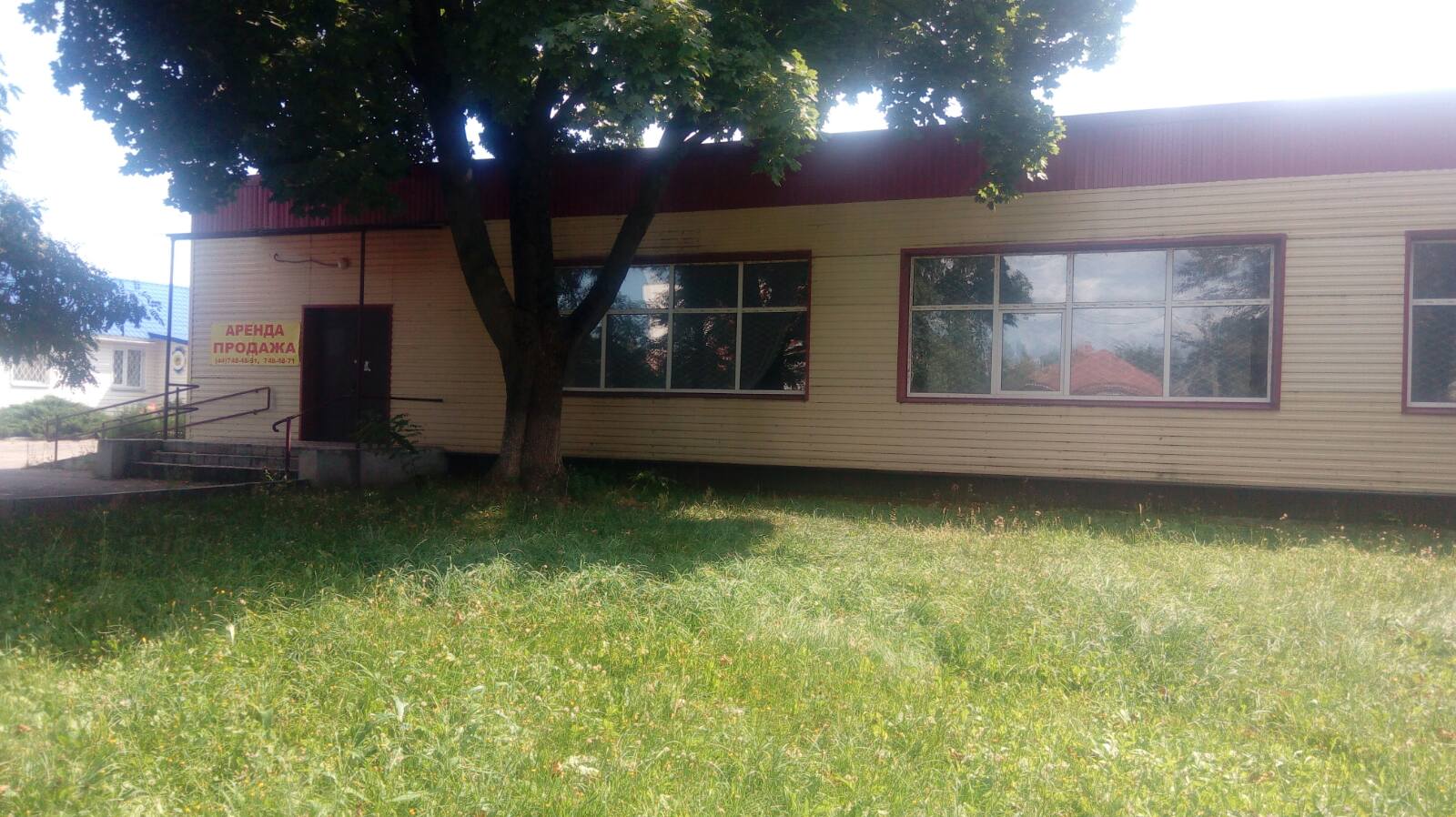 Здание специализированное розничной торговли1. Год постройки – 1975 год.2. Место нахождения - Гомельская область, г. Ветка, ул. 2-й Пролетарский переулок, 2.3. Не эксплуатируется с 2016 года.4. Общая площадь здания – 668,9 кв.м.5. Правоустанавливающие документы имеются.6. Земельный участок – .2Здание магазина№27Гомельская область, Ветковский район,  д. Ст. Село             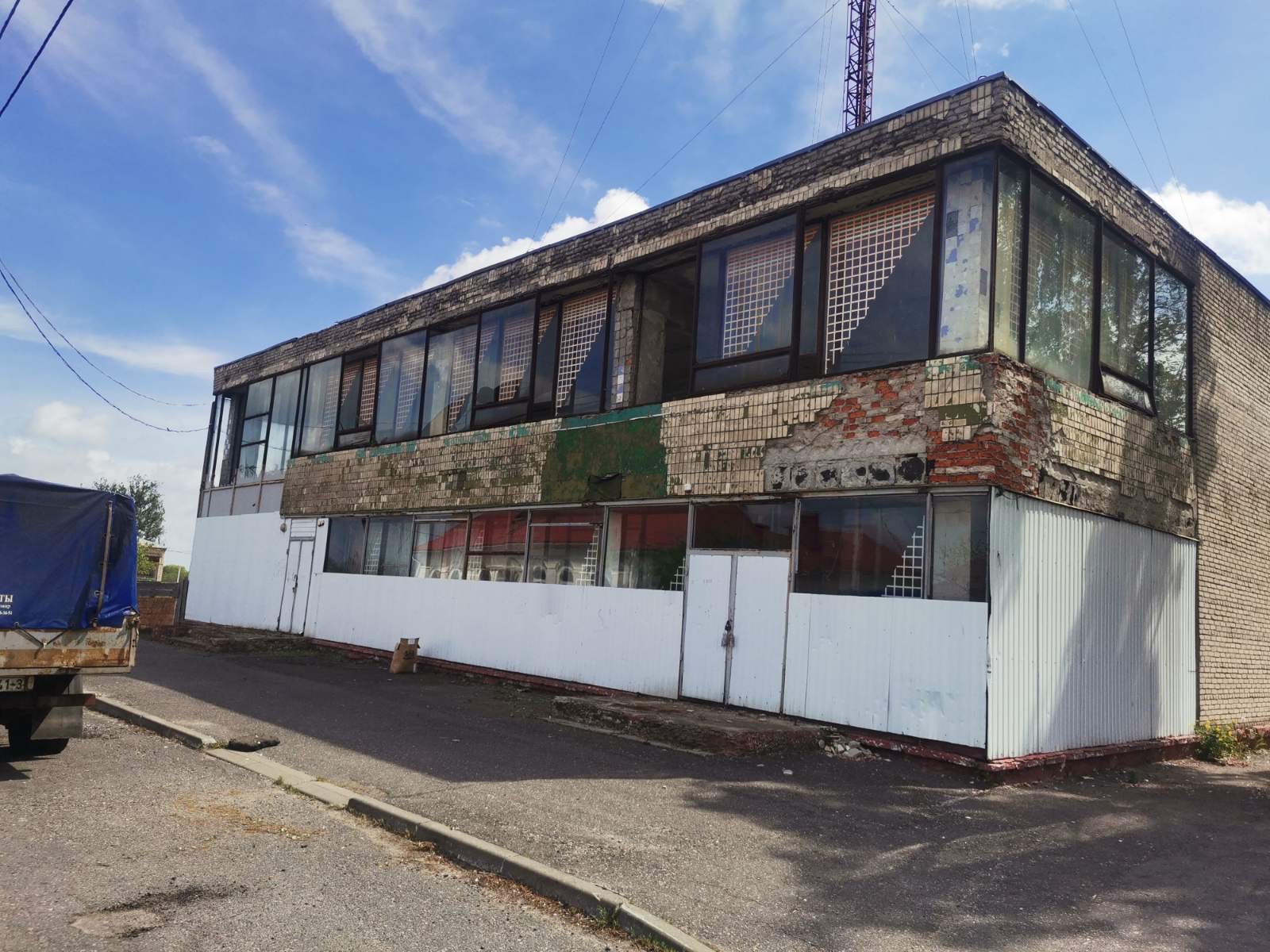 Здание специализированное розничной торговли расположено в д. Ст. Село. 1. Год постройки – 1974 год.2. Место нахождения -  Гомельская область, Ветковский район, д. Ст Село.3. Не эксплуатируется с 2003 года.4. Общая площадь здания – 810,5 кв.м.3Здание закусочнойГомельская область,  Ветковский район,  д. Светиловичи, ул. Советская, 6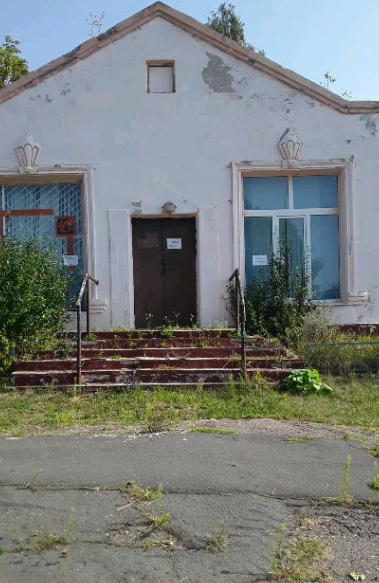  Здание специализированное общественного питания1. Год постройки – 1953 года.2. Место нахождения – Гомельская область, Ветковский район, д. Светиловичи, ул. Советская, 6.3. Не эксплуатируется с 2018 года.4. Общая площадь здания – 147,5 кв.м.5. Земельный участок – 0,2 га.4Здание столовойГомельская область, Ветковский район, д. Новоселки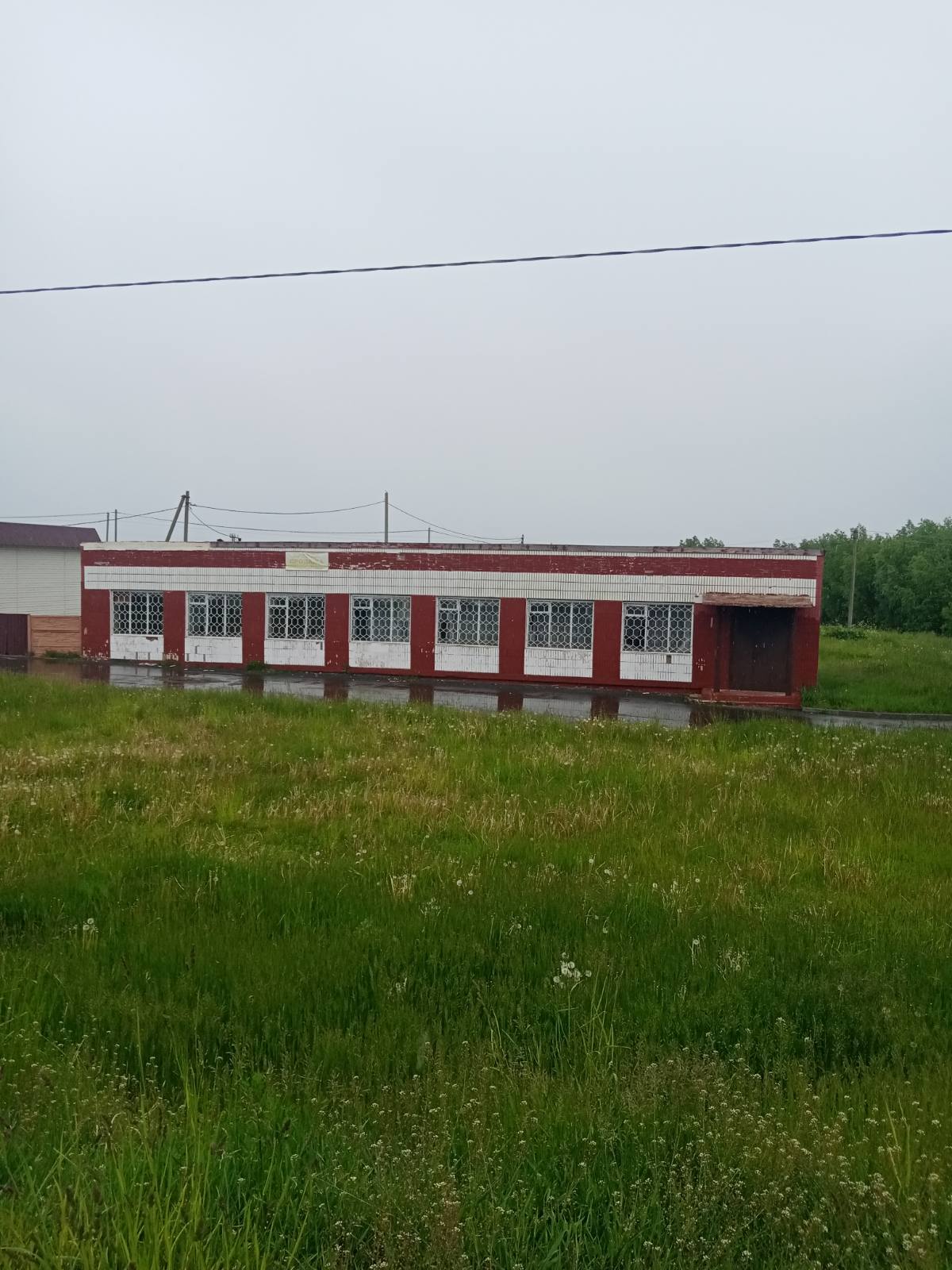  Здание специализированное для общественного питания1. Год постройки – не известно.2. Место нахождения - Гомельская область, Ветковский район, д. Новоселки3. Не эксплуатируется с .4. Общая площадь здания – 150 м.кв.5Здание магазина № 26Гомельская область, Ветковский район д. Хальч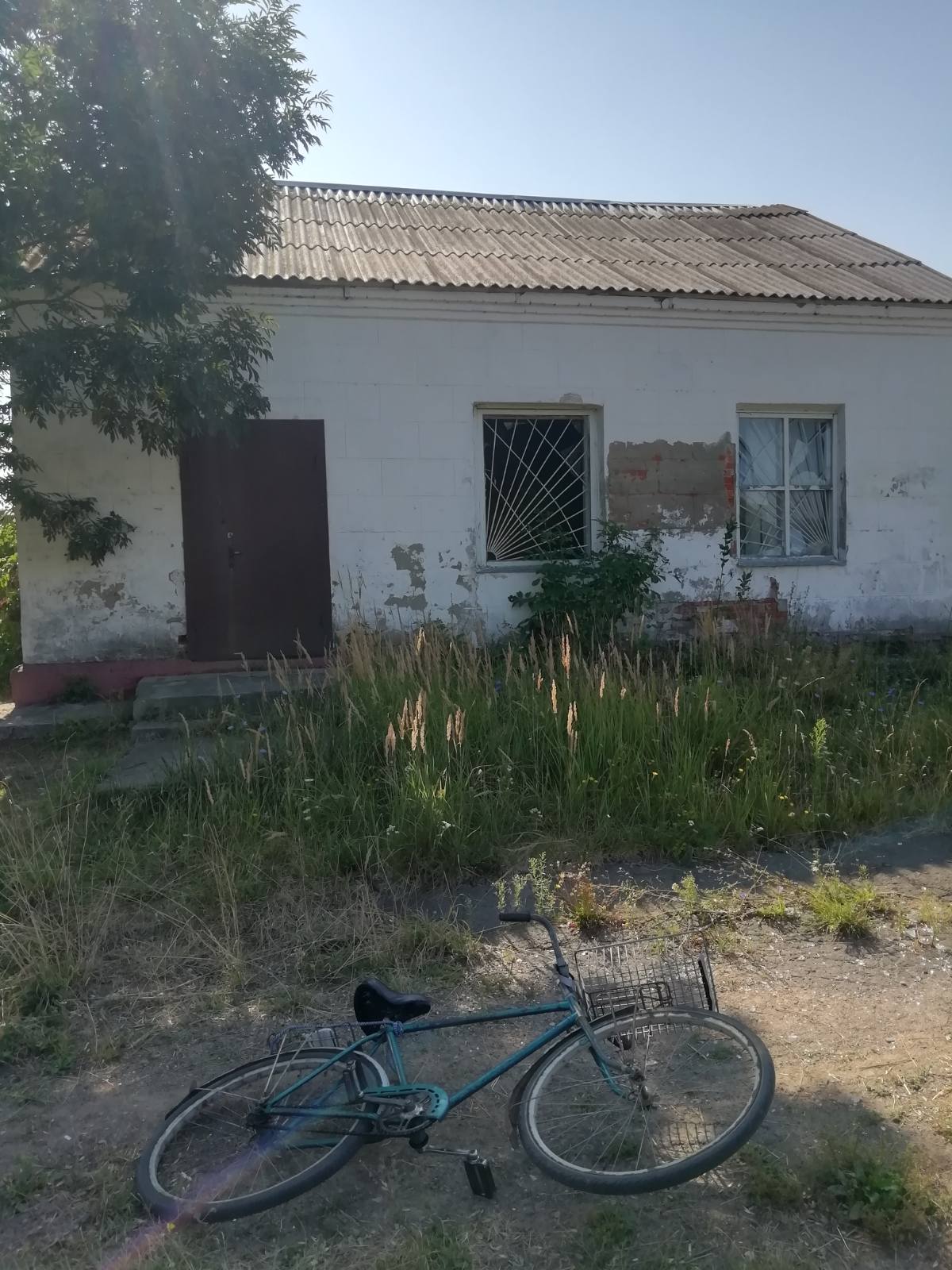 Здание специализированное розничной торговли1. Год постройки – не известно.2. Место нахождения - Гомельская область, Ветковский район, д. Хальч3. Не эксплуатируется с 2016 г.4. Общая площадь здания – 100 м.кв.6Здание магазинаГомельская область, Чечерский район, д. Искра, ул. Пионерская, 24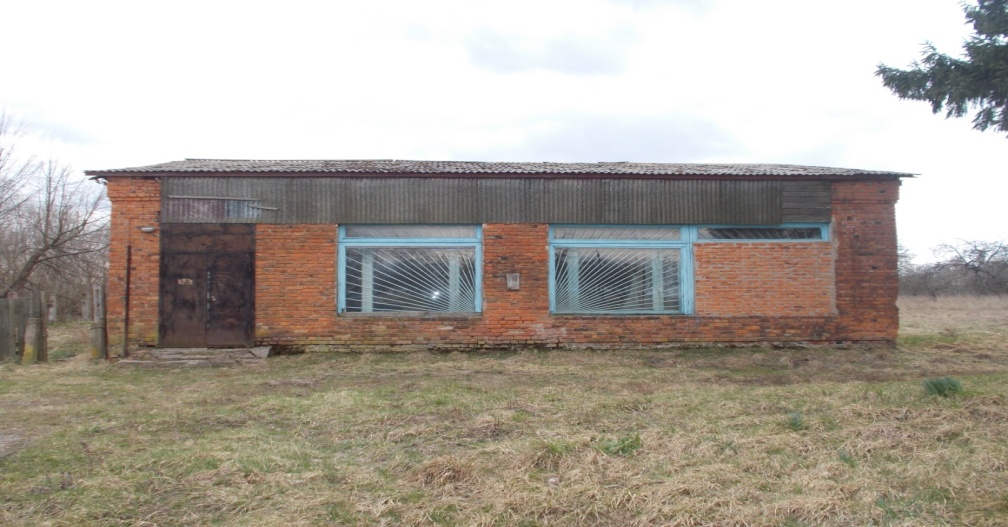 Здание специализированное розничной торговли1. Год постройки – 1969 год.2. Место нахождения - Гомельская область, Чечерский район, д. Искра, ул. Пионерская, 24.3. Не эксплуатируется с 1975 года.4. Общая площадь здания – 136,6 кв.м.5. Земельный участок – .7Здание магазинаГомельская область, Чечерский район, д. Глубочица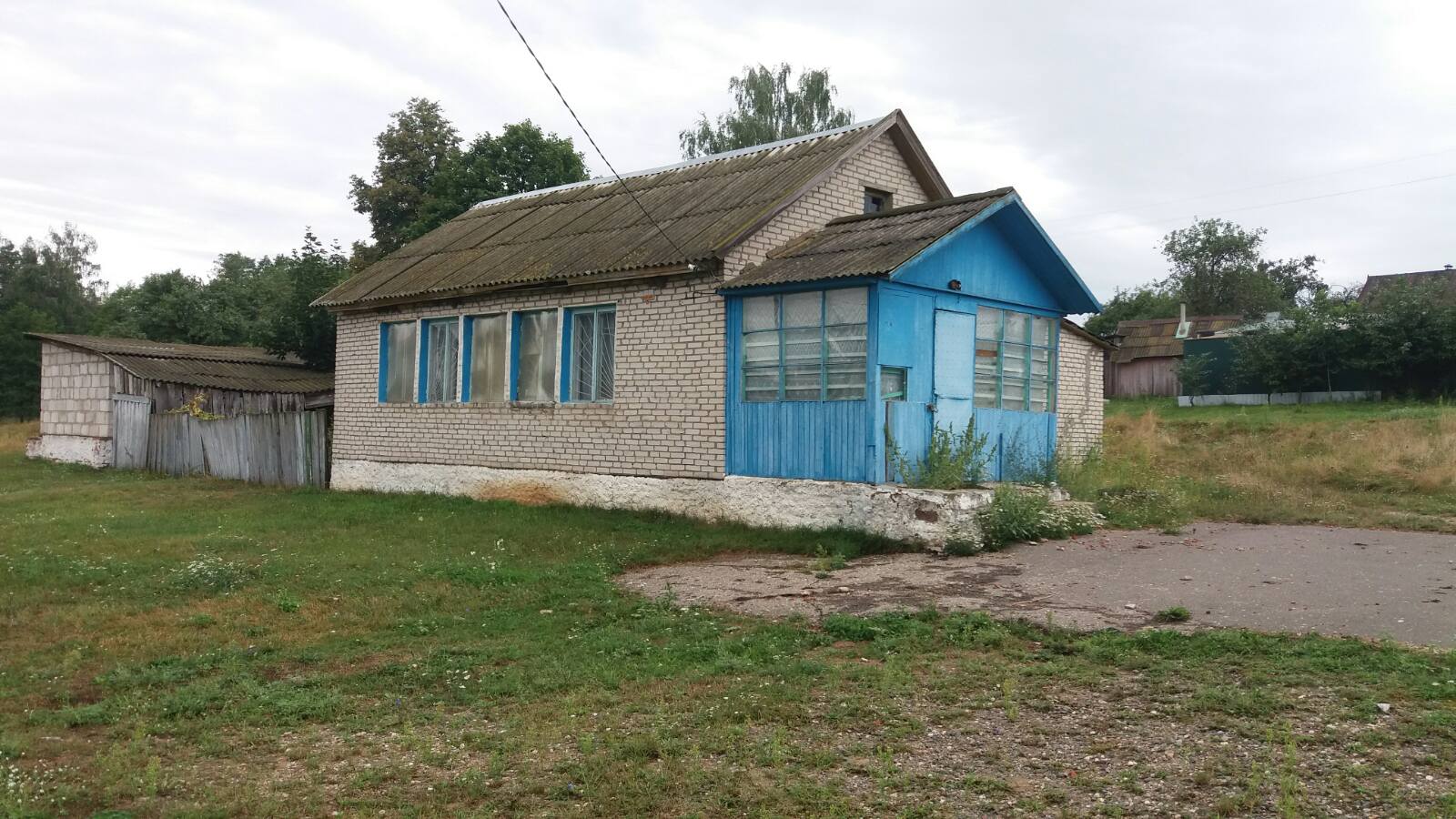  Здание специализированное розничной торговли1. Год постройки – не известно.2. Место нахождения - Гомельская область, Чечерский район, д. Глубочица3. Не эксплуатируется с 2016 года.4. Общая площадь здания – 192,5 кв.м.8Здание магазинаГомельская область,  Чечерский район, д. Ветвица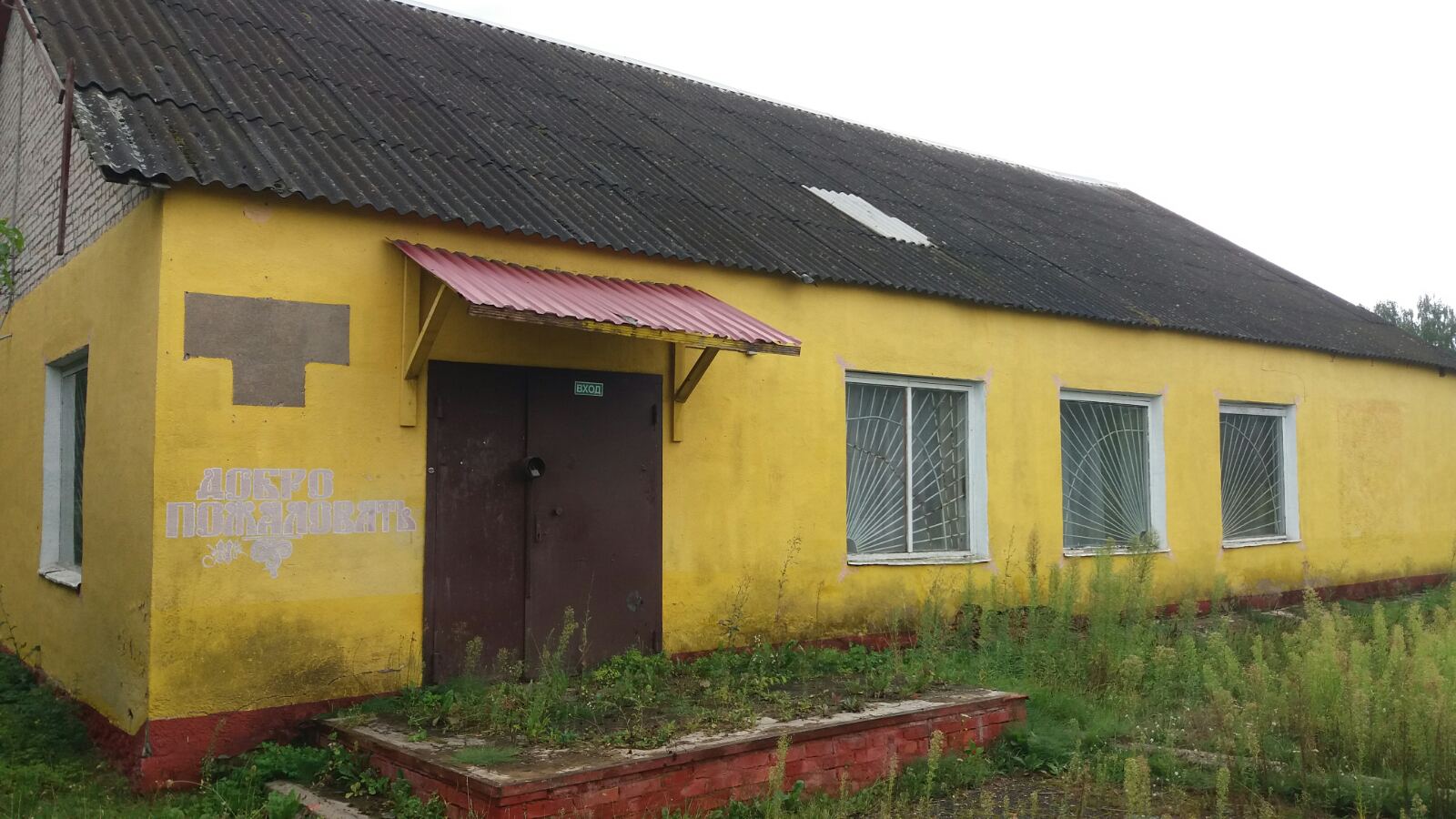 Здание специализированное розничной торговли1. Год постройки – не известно.2. Место нахождения - Гомельская область, Чечерский район, д. Ветвица.3. Не эксплуатируется с 2016 года.4. Общая площадь здания – 102 кв.м.9Здание магазинаГомельская область, Чечерский район, д. Единство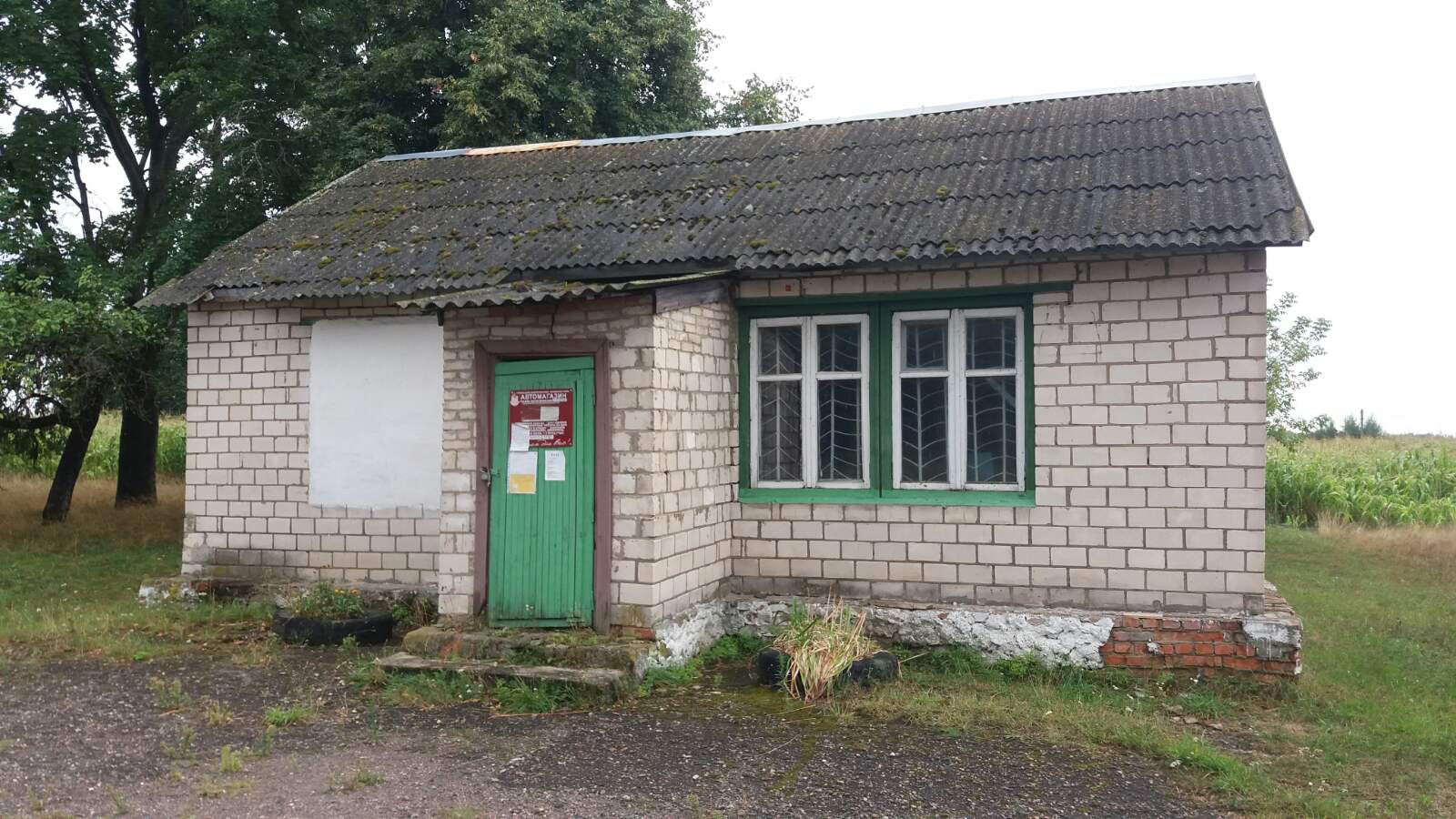  Здание специализированное розничной торговли1. Год постройки – не известно.2. Место нахождения - Гомельская область, Чечерский район, д. Единство.3. Не эксплуатируется с 2016 года.4. Общая площадь здания – 84,7 кв.м.10Здание магазинаГомельская область, Чечерский район, д. Саприки, ул. Калинина, 38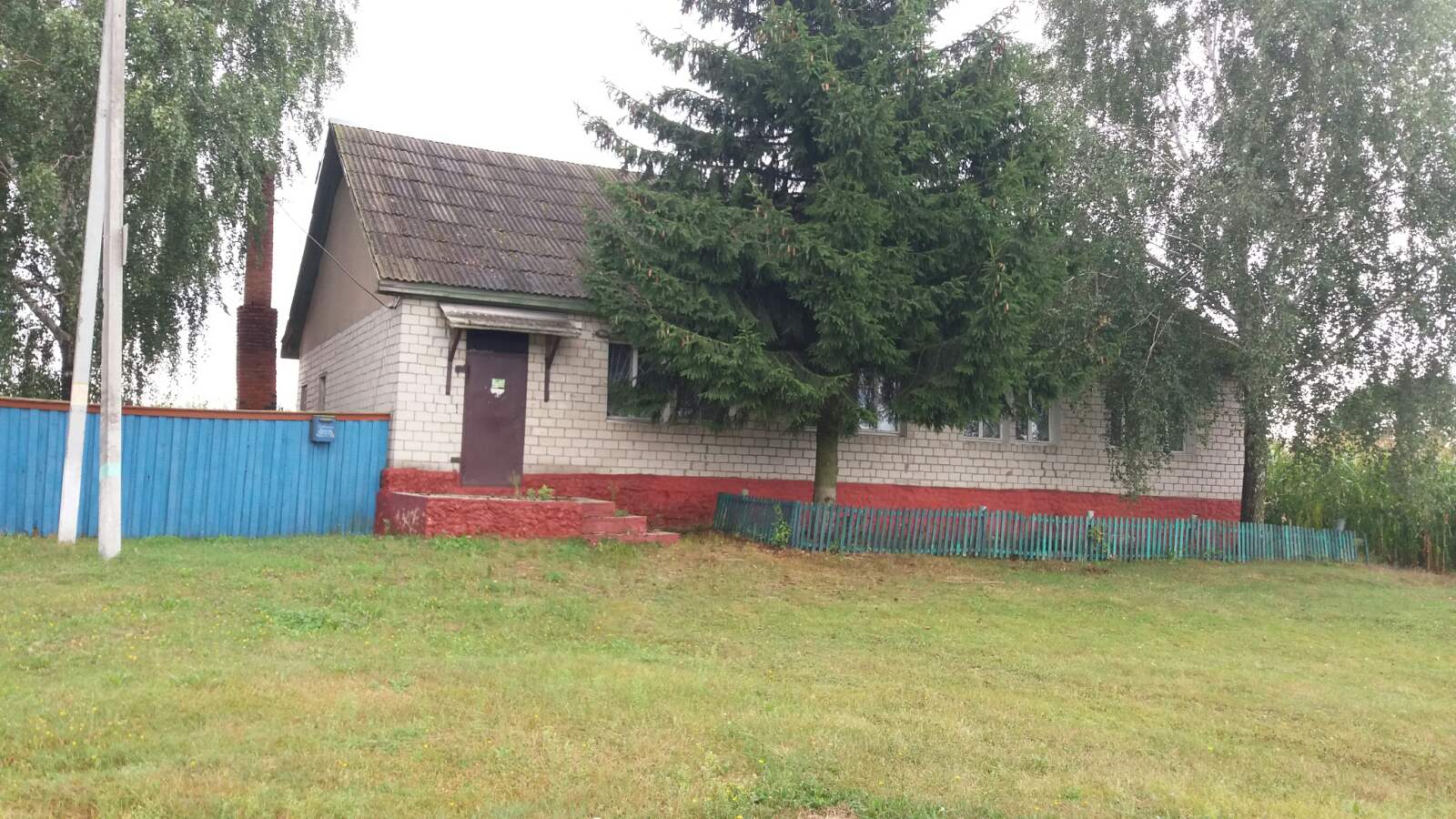 Здание специализированное розничной торговли1. Год постройки – не известно.2. Место нахождения - Гомельская область, Чечерский район, д. Саприки, ул. Калинина, 38.3. Не эксплуатируется с 2016 года.4. Общая площадь здания – 224 кв.м.5. Земельный участок – не известно.